Publicado en Barcelona el 28/04/2021 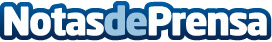 Griesser explica el éxito de su nuevo proyecto en ESIC Business SchoolLa empresa especializada en protección solar expuso nuevo proyecto y la gestión en materia de comunicación de éste ante los alumnos del Máster de Dirección de ComunicaciónDatos de contacto:Marc S. Calderón617338226Nota de prensa publicada en: https://www.notasdeprensa.es/griesser-explica-el-exito-de-su-nuevo-proyecto Categorias: Nacional Marketing Cataluña Ecología Emprendedores Jardín/Terraza Otras Industrias Universidades http://www.notasdeprensa.es